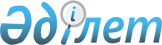 О предоставлении подъемного пособия и социальной поддержки для приобретения или строительства жилья специалистам здравоохранения, образования, социального обеспечения, культуры, спорта и ветеринарии, прибывшим для работы и проживания в сельские населенные пункты Уйгурского района
					
			Утративший силу
			
			
		
					Решение маслихата Уйгурского района Алматинской области от 10 февраля 2014 года N 28-2. Зарегистрировано Департаментом юстиции Алматинской области 12 марта 2014 года N 2608. Утратило силу решением Уйгурского районного маслихата  Алматинской области от 05 августа 2014 года № 36-5     Сноска. Утратило силу решением Уйгурского районного маслихата  Алматинской области от 05.08.2014 № 36-5.

      Примечание РЦПИ:

      В тексте документа сохранена пунктуация и орфография оригинала.

      В соответствии с пунктом 8 статьи 18 Закона Республики Казахстан "О государственном регулировании развития агропромышленного комплекса и сельских территорий" от 8 июля 2005 года и Постановления Правительства Республики Казахстан "Об утверждении размеров и Правил предоставления мер социальной поддержки специалистам здравоохранения, образования, социального обеспечения, культуры, спорта и ветеринарии, прибывшим для работы и проживания в сельские населенные пункты" N 183 от 18 февраля 2009 года Уйгурский районный маслихат РЕШИЛ:



      1. Предоставить подъемное пособие и социальную поддержку для приобретения или строительства жилья специалистам здравоохранения, образования, социального обеспечения, культуры, спорта и ветеринарии, прибывшим для работы и проживания в сельские населенные пункты.



      2. Определить размеры мер социальной поддержки:



      1) подъемное пособие в сумме, равной семидесятикратному месячному расчетному показателю;



      2) социальная поддержка для приобретения или строительства жилья бюджетный кредит в сумме, не превышающей одну тысячу пятисоткратного размера месячного расчетного показателя.



      3. Контроль за исполнением настоящего решения возложить на постоянную комиссию районного маслихата "По бюджету, социальному и экономическому развитию, промышленности, транспорта, строительству, связи, экологии и эфективному использованию природных ресурсов".



      4. Настоящее решение вступает в силу со дня государственной регистрации в органах юстиции и вводится в действие по истечении десяти календарных дней после дня его первого официального опубликования.       Председатель сессии

      районного маслихата                        К. Юлдашев      Секретарь районного

      маслихата                                  Н. Есжанов      СОГЛАСОВАНО      Начальник государственного

      учреждения "Отдел экономики

      и бюджетного планирования

      Уйгурского района"                         Исмаилов Мырзалим Муталимович

      10 февраля 2014 года
					© 2012. РГП на ПХВ «Институт законодательства и правовой информации Республики Казахстан» Министерства юстиции Республики Казахстан
				